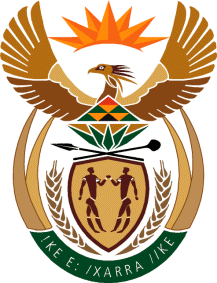 MINISTRY OF TOURISMREPUBLIC OF SOUTH AFRICAPrivate Bag X424, Pretoria, 0001, South Africa. Tel. (+27 12) 444 6780, Fax (+27 12) 444 7027Private Bag X9154, Cape Town, 8000, South Africa. Tel. (+27 21) 469 5800, Fax: (+27 21) 465 3216Ref: TM 2/1/1/10NATIONAL ASSEMBLY:QUESTION FOR WRITTEN REPLY:Question Number:		2597Date of Publication: 		1 September 2017NA IQP Number:		31Date of reply:		11 September 2017Mr T Rawula (EFF) to ask the Minister of Tourism:When are the application dates (a) opening and (b) closing for the board positions of all entities and councils reporting to her?					                                           NW2901EReply Applications for South African Tourism Board positions will open for a period of 30 days in October 2017. (b)  Applications for South African Tourism Board positions will close in November 2017. 